О проведении открытого конкурса на право заключения договора по отбору специализированной организации по вопросам похоронного дела для оказания ритуальных услуг по погребению на территории муниципального образования Андреевский сельсовет Курманаевского районаВ соответствии с Гражданским Кодексом Российской Федерации, федеральными законами от 12 января 1996 года № 8 - ФЗ «О погребении и похоронном деле», от 06 октября 2003 года № 131-ФЗ «Об общих принципах местного самоуправления в Российской Федерации», от 26 июля 2006 года № 135-ФЗ «О защите конкуренции», Указом Президента Российской Федерации от 29 июня 1996 года № 1001 «О гарантиях прав граждан на предоставление услуг по погребению умерших», Уставом муниципального образования Андреевский сельсовет, постановлением администрации от ___ № ______ «Об утверждении Положения о порядке проведения открытого конкурса на право заключения договора по отбору специализированной организации по вопросам похоронного дела для оказания ритуальных услуг по погребению на территории муниципального образования Андреевский сельсовет Курманаевского района»:1. Провести открытый конкурс на право заключения договора по отбору специализированной организации по вопросам похоронного дела для оказания ритуальных услуг по погребению на территории муниципального образования Андреевский сельсовет Курманаевского района. 2. Утвердить конкурсную документацию по проведению открытого конкурса на право заключения договора по отбору специализированной организации по вопросам похоронного дела для оказания ритуальных услуг по погребению на территории муниципального образования Андреевский сельсовет Курманаевского района, согласно приложению № 1.3. Утвердить извещение о проведении открытого конкурса на право заключения договора по отбору специализированной организации по вопросам похоронного дела для оказания ритуальных услуг по погребению на территории муниципального образования Андреевский сельсовет Курманаевского района, согласно приложению № 2.4. Утвердить состав комиссии по проведению открытого конкурса на право заключения договора по отбору специализированной организации по вопросам похоронного дела для оказания ритуальных услуг по погребению на территории муниципального образования Андреевский сельсовет Курманаевского района, согласно приложению № 3.5. Контроль за исполнением настоящего постановления оставляю за собой.6. Настоящее постановление вступает в силу после опубликования в газете «Вестник» и подлежит размещению на сайте администрации в срок _____ дней после принятия.Глава муниципального образования                                                                    Л.Г. АлимкинаПриложение № 1к постановлению администрации ___________ от _______ КОНКУРСНАЯ ДОКУМЕНТАЦИЯ по проведению открытого конкурса на право заключения договора по отбору специализированной организации по вопросам похоронного дела для оказания ритуальных услуг по погребению на территории муниципального образования Андреевский сельсовет Курманаевского района(далее – Конкурсная документация)Раздел 1. Законодательное регулирование1. Настоящая конкурсная документация подготовлена в соответствии с Гражданским Кодексом Российской Федерации, федеральными законами от 12 января 1996 года № 8 - ФЗ «О погребении и похоронном деле», от 06 октября 2003 года № 131-ФЗ «Об общих принципах местного самоуправления в Российской Федерации», от 26 июля 2006 года № 135-ФЗ «О защите конкуренции», Указом Президента Российской Федерации от 29 июня 1996 года № 1001 «О гарантиях прав граждан на предоставление услуг по погребению умерших», Уставом муниципального образования Андреевский сельсовет, постановлением администрации от ___ № ______ «Об утверждении Положения о порядке проведения открытого конкурса на право заключения договора по отбору специализированной организации по вопросам похоронного дела для оказания ритуальных услуг по погребению на территории муниципального образования Андреевский сельсовет Курманаевского района».Раздел 2. Информационная карта открытого конкурса2. Форма торгов: открытый конкурс.3. Сведения об организаторе конкурса:- наименование: Администрация муниципального образования Андреевский сельсовет Курманаевского района Оренбургской области (далее – Администрация сельсовета);- место нахождения: 461070, РФ, Оренбургская область, Курманаевский район, с. Андреевка, ул. Ленинская, д.19;- телефон и электронный адрес: (35341) 3-01-17; e-mail: andreevsk_mo.2011@mail.ru4. Предмет открытого конкурса: отбор специализированной организации по вопросам похоронного дела для оказания ритуальных услуг по погребению на территории муниципального образования Андреевский сельсовет Курманаевского района.5. Перечень обязательных услуг и работ: указаны в Технической части конкурсной документации.6. Место оказания услуг: кладбище(а), расположенное(ые) на территории муниципального образования  Андреевский сельсовет.7. Срок оказания услуг: со дня подписания договора до ________.8. Конкурсная документация: предоставляется с ______ 2019 года по _______ 2019 года ежедневно в рабочие дни с 9 ч. 00 мин. до 17 ч. 00 мин. (время местное), обед с 13 часов 00 минут до 14 часов 00 минут, по адресу:  4610__, РФ, Оренбургская область, Курманаевский район, с.Андреевка , ул. Ленинская, д. 19. Официальный сайт, на котором размещена конкурсная документация, - http://andreevkaadm/. Конкурсная документация предоставляется на основании заявления любого заинтересованного лица, поданного в письменной форме, в течение двух рабочих дней со дня получения соответствующего заявления.9. Место, дата и время вскрытия конвертов с заявками на участие в конкурсе:_______ 2020 года в 17-00 (время местное) по адресу: 461070, РФ, Оренбургская область, Курманаевский район, с. Андреевка, ул. Ленинская, д. 19.10. Место, дата и время оценки и сопоставления заявок:______ 2020 года в 17-30 (время местное) по адресу: 461070, РФ, Оренбургская область, Курманаевский район, с. с. Андреевка, ул. Ленинская, д. 19.11. Место и дата рассмотрения заявок и подведение итогов конкурса: ______ 2020 года в 18-00 (время местное) по адресу: 4610__, РФ, Оренбургская область, Курманаевский район, с. Андреевка, ул. Ленинская, д. 19.12. Срок, в течение которого победитель должен подписать договор:договор может быть заключен не ранее чем через 10 дней и не позднее через 20 дней с даты размещения на официальном сайте Администрации сельсовета протокола рассмотрения и оценки заявок на участие в конкурсе.13. Критерии оценки заявок:- сроки (период) предоставления услуг с момента обращения (количество часов);- объем и стоимость предоставления услуг по гарантированному перечню по прейскуранту цен, утвержденному на момент объявления конкурса (наличие);- наличие специализированного транспорта для предоставления услуг по захоронению, по благоустройству и содержанию кладбищ;- наличие персонала (на основании трудового договора) для оказания услуг;- наличие помещений для приема заявок;- наличие телефонной связи (стационар) для приема заявок;- наличие материально-технической базы для изготовления предметов ритуального назначения, либо наличие договоров на изготовление или приобретение предметов ритуального назначения;- предоставление дополнительных услуг (не указанных, в целях исполнения статьи 12 Федерального закона от 12 января 1996 года N 8-ФЗ);- опыт работы Участника в сфере оказания ритуальных услуг (количество лет согласно выписки из ЕГРЮЛ и ЕГРИП);- концепция совершенствования деятельности (в части статьи 12 Федерального закона от 12 января 1996 года N 8-ФЗ).Раздел 3. Требования к участникам конкурса14. Руководствоваться в работе следующими нормативно-правовыми документами:- Федеральный закон от 12 января 1996 года № 8-ФЗ «О погребении и похоронном деле»;- Правила бытового обслуживания населения в Российской Федерации, утвержденные Постановлением Правительства Российской Федерации от 15 августа 1997 года № 1025;- СанПиН 2.1.2882-11 "Гигиенические требования к размещению, устройству и содержанию кладбищ, зданий и сооружений похоронного назначения", утвержденные Постановлением Федеральной службы по надзору в сфере защиты прав потребителей и благополучия человека от 28 июня 2011 года N 84;- МДК 11-01.2002 "Рекомендации о порядке похорон и содержания кладбищ в Российской Федерации" рекомендованы Протоколом Госстроя РФ от 25 декабря 2001 года № 01-НС-22/1;- МДК 31-10.2004 "Рекомендации по планировке и содержанию зданий, сооружений и комплексов похоронного назначения" рекомендованы Письмом Госстроя РФ от 20 января 2004 года N СК-406/12.15. Участнику конкурса необходимо иметь:- специализированный транспорт для предоставления услуг по захоронению, по благоустройству и содержанию кладбища (является приоритетным) (катафалк, грузовой автомобиль, экскаватор на базе МТЗ или ЮМЗ);- персонал для оказания услуг по захоронению и выносу тел (останков) умерших;- помещение для приема заявок на территории муниципального образования  Андреевский сельсовет Курманаевского района;- наличие стационарного телефона для приема заявок;- наличие материально-технической базы для изготовления предметов похоронного ритуала и обслуживания территории кладбища, либо наличие договоров на изготовление или приобретение предметов похоронного ритуала;- наличие дополнительного оборудования и инвентаря для производства захоронений и обслуживания территории кладбища;- копию договора со специализированной организацией, имеющей лицензию на утилизацию ТБО.16. Оказывать гарантированный перечень услуг по погребению в соответствии со статьей 12 Федерального закона от 12 января 1996 года № 8-ФЗ «О погребении и похоронном деле».17. Ведение документации:- журнал учета произведенных захоронений лиц, указанных в статье 12 Федерального закона от 12 января 1996 года № 8-ФЗ «О погребении и похоронном деле», - где фиксируется дата и время погребения; фамилия и подпись ответственного за захоронение лица; и другие факты и обстоятельства, связанные с производством работ и имеющие значение во взаимоотношениях Заказчика и Исполнителя.18. Участником конкурса может быть любое лицо независимо от организационно-правовой формы, формы собственности, зарегистрированное в установленном законодательством Российской Федерации порядке и расположенное на территории муниципального образования _______ . Для участия в конкурсе участники должны своевременно подготовить и подать соответствующую заявку на участие в открытом конкурсе.Раздел 4. Правомочность участников19. К участникам устанавливаются следующие обязательные требования:- соответствие участников конкурса требованиям, установленным в разделе 3 данной конкурсной документации;- непроведение ликвидации участника, а также непроведение в отношении участника процедуры банкротства;- неприостановление деятельности участника в порядке, предусмотренном Кодексом Российской Федерации об административных правонарушениях, на день рассмотрения заявки на участие в конкурсе;- отсутствие у участника задолженности по начисленным налогам, сборам и иным обязательным платежам в бюджеты любого уровня или государственные внебюджетные фонды за прошедший календарный год, размер которой превышает двадцать пять процентов балансовой стоимости активов участника по данным бухгалтерской отчетности за последний завершенный отчетный период. Участник считается соответствующим установленному требованию в случае, если он обжалует наличие указанной задолженности в соответствии с законодательством Российской Федерации, и решение по такой жалобе на день рассмотрения заявки на участие в конкурсе не принято.Раздел 5. Порядок внесения изменения в конкурсную документацию20. Организатор конкурса вправе внести изменения в настоящую документацию не позднее, чем за 5 дней до даты окончания срока подачи конкурсных заявок.21. Любые изменения являются неотъемлемой частью конкурсной документации и на них распространяются все указания, содержащиеся в конкурсной документации.22. Извещение о внесении изменения в конкурсную документацию опубликовывается в газете «Вестник» и размещается на официальном сайте Администрации муниципального образования  Андреевский сельсовет Курманаевского района в сети «Интернет» в течение одного рабочего дня со дня принятия решения о внесении изменения в конкурсную документацию. Организатором конкурса направляются письма всем заинтересованным лицам, которым организатором конкурса была предоставлена конкурсная документация.23. Организатор конкурса не несет ответственности в случае, если участник не ознакомился с изменениями, внесенными в извещение о проведении конкурса и конкурсную документацию, размещенными и опубликованными надлежащим образом.Раздел 6. Порядок предоставления документации. Порядок разъяснения положений конкурсной документации24. Со дня опубликования извещения о проведении конкурса организатор конкурса на основании заявления любого заинтересованного лица, поданного в письменной форме, в течение 2 рабочих дней со дня получения соответствующего заявления обязан представить такому лицу конкурсную документацию в порядке, указанном в извещении о проведении конкурса.25. Предоставление конкурсной документации до опубликования и размещения на официальном сайте организатором конкурса извещения о проведении конкурса не допускается.26. Любое заинтересованное лицо вправе направить в письменной форме с указанием исходящего номера, даты отправления и подписи заинтересованного лица запрос организатору конкурса о разъяснении положений конкурсной документации по адресу, указанному в конкурсной документации.27. Запрос может быть направлен с момента размещения извещения о проведении конкурса и конкурсной документации на официальном сайте Администрации муниципального образования Андреевский сельсовет в сети «Интернет».28. В течение 2 рабочих дней со дня поступления запроса организатором конкурса направляются соответствующему лицу в письменной форме разъяснения положений конкурсной документации.29. Запросы, поступившие позднее, чем за 5 рабочих дней до дня окончания подачи заявок, не рассматриваются.Раздел 7. Порядок отказа от проведения конкурса30. Организатор конкурса, опубликовавший и разместивший извещение о проведении конкурса на официальном сайте Администрации сельсовета, вправе отказаться от его проведения не позднее, чем за 10 дней до даты окончания срока подачи конкурсных заявок.31. Извещение об отказе от проведения конкурса опубликовывается в газете «Вестник» и размещается на официальном сайте Администрации сельсовета в течение 2 дней со дня принятия решения об отказе.32. В течение 2 дней со дня принятия решения об отказе от проведения конкурса организатором конкурса вскрываются конверты с конкурсными заявками, и всем соискателям, подавшим конкурсные заявки, направляются соответствующие уведомления.Раздел 8. Перечень документации в состав заявки33. Заявка, подготовленная участником, должна содержать следующие документы:33.1. Заявка на участие в открытом конкурсе (Приложение 1).33.2. Опись документов, с нумерацией их порядка (Приложение 2).33.3. Анкета участника (заполненная) (Приложение 3) с приложением следующих документов:а) документ, подтверждающий правовой статус участника:- для юридических лиц - полученная не ранее чем за шесть месяцев до дня размещения на официальном сайте извещения о проведении открытого конкурса выписка из Единого государственного реестра юридических лиц или нотариально заверенная копия такой выписки;- для индивидуальных предпринимателей - полученная не ранее чем за шесть месяцев до дня размещения на официальном сайте извещения о проведении открытого конкурса выписка из Единого государственного реестра индивидуальных предпринимателей или нотариально заверенная копия такой выписки;б) документы, подтверждающие правомочность лица, подписавшего конкурсное предложение:- в случае, если конкурсное предложение подписал руководитель юридического лица - участника, то предоставляются документы, подтверждающие правомочность руководителя действовать от имени юридического лица в соответствии с учредительными документами, заверенные подписью руководителя и печатью юридического лица копии: приказ о приеме на работу (вступление в должность) руководителя;- в случае, если конкурсное предложение подписано не руководителем юридического лица - участника или не физическим лицом - участником (индивидуальным предпринимателем), предоставляется: нотариально заверенная копия или оригинал доверенности (заполненная) (Приложение 5) на право подписания конкурсного предложения; приказ о приеме на работу (вступления в должность) руководителя;в) копия учредительного договора (протокола), копия устава - в случае наличия;г) свидетельство о постановке на учет в налоговом органе (копия);д) копии форм бухгалтерской отчетности № 1 «Бухгалтерский баланс» и № 2 «Отчет о прибылях и убытках» за предыдущий отчетный период; копию налоговой декларации по налогу, уплачиваемому в связи с применением упрощенной системы налогообложения за предыдущий отчетный период, копии документов должны быть заверены в установленном законом порядке в налоговом органе по месту постановки участника на налоговый учет;е) акт сверки или справка, выданная ИФНС России о состоянии расчетов с бюджетами всех уровней и внебюджетными фондами за прошедший год, либо справка налогового органа об отсутствии (наличии) у участника задолженности по начисленным налогам, сборам и иным обязательным платежам в бюджеты любого уровня или государственные внебюджетные фонды;ж) правоустанавливающие документы на помещения, необходимые для организации приемных пунктов заказов от населения;з) копии аттестатов приемщиков заказов (агентов).Раздел 9. Инструкция по заполнению заявки34. Заявка оформляется участником в письменной форме. Документы в составе заявки обязательно находятся в порядке, предусмотренном настоящей Конкурсной документацией.35. Конкурсное предложение по Приложению 4, установленное настоящей Конкурсной документацией, должно быть подписано лицом, имеющим полномочия для его подписания от имени участника. Все документы, входящие в заявку, должны быть надлежащим образом оформлены, должны иметь необходимые для их идентификации реквизиты (бланк отправителя, исходящий номер, дата выдачи, должность и подпись подписавшего лица с расшифровкой, печать - в необходимых случаях). При этом документы, для которых установлены специальные формы, должны быть составлены в соответствии с этими формами.36. Все страницы заявки, в которых внесены дополнения или поправки, должны быть подписаны лицом, подписавшим заявку, и заверены печатью. Копия документа считается надлежаще заверенной в случае, если она заверена на каждой странице подписью участника - физического лица (индивидуального предпринимателя), либо подписью руководителя участника - юридического лица и скреплена печатью участника.37. Копии документов должны быть заверены в нотариальном порядке в случае, если указание на это содержится в настоящей конкурсной документации.38. Использование факсимиле недопустимо, в противном случае такие документы считаются не имеющими юридической силы. Документ в состав заявки, предоставленной с нарушением требований, будет считаться не имеющим юридической силы.39. Все страницы заявки должны быть пронумерованы, скреплены печатью и заверены подписью уполномоченного лица участника - юридического лица и собственноручно заверены участником - физическим лицом. Оригиналы документов, выданных соответствующими уполномоченными органами (организациями), должны быть пронумерованы, но не заверяются подписью уполномоченного лица участника - юридического лица и собственноручно заверены участником - физическим лицом. Документы в заявки прошиваются нитью, скрепляются печатью участника и подписываются участником, либо уполномоченным лицом участника с указанием на обороте последнего листа количества страниц.40. Непредставление необходимых документов в составе заявки, наличие в таких документах недостоверных сведений является основанием отклонения заявок на участие в конкурсе, поданных участником. При этом в случае установления недостоверности сведений, содержащихся в документах, предоставленных участником в состав заявки на участие в конкурсе, такой участник может быть отстранен конкурсной комиссией от участия в конкурсе на любом этапе его проведения, в том числе на этапе заключения договора на оказание услуг по вопросам похоронного дела на территории муниципального образования.Раздел 10. Порядок оформления конвертов с заявками41. Конкурсная заявка предоставляется в запечатанном двойном конверте и помещается во внутренний конверт. На внешнем и внутреннем конвертах должно быть указано:- наименование предмета конкурса;- слова "не вскрывать до", с указанием времени и даты вскрытия конвертов, установленных извещением о проведении конкурса;- наименование организатора конкурса;- адрес места подачи заявок на участие в конкурсе.42. На внешнем конверте не должны находиться идентификационные признаки участника, в том числе какие-либо печати или подписи участника. Не допускается указывать на таком конверте наименование организации участника.43. Секретарь комиссии принимает и регистрирует только запечатанный внешний конверт в порядке, предусмотренном настоящей Конкурсной документацией.44. На внутреннем конверте необходимо указать наименование организации участника, адрес, а также фамилия, имя, отчество и подпись лица, имеющего право отозвать заявку. Внутренний конверт на местах склейки должен быть подписан участником - индивидуальным предпринимателем или руководителем участника - юридического лица или иным уполномоченным лицом и пропечатан печатью участника.45. Участники, подающие заявки, организатор конкурса обязаны обеспечить конфиденциальность сведений, содержащихся в таких, до вскрытия конвертов с заявками. Лица, осуществляющие хранение конвертов с заявками, не вправе допускать повреждение таких конвертов и заявок до момента их вскрытия.46. Если конверт с заявками не запечатан и не маркирован в порядке, указанном выше, организатор конкурса не несет ответственности за утерю конверта или его содержимого или досрочного вскрытия конверта.Раздел 11. Порядок подачи заявок. Порядок внесения изменений в поданные заявки. Отзыв заявок47. Срок окончания приема заявок составляет не менее двадцати дней со дня опубликования извещения о проведении конкурса. Окончание срока приема и подачи заявок указывается в извещении о проведении конкурса.48. Заявки на участие в конкурсе до дня срока окончания подачи заявок подаются секретарю конкурсной комиссии по адресу, указанному в извещении о проведении конкурса.49. Заявки на участие в конкурсе, направленные по почте и поступившие позже времени срока подачи заявок по адресу, по которому секретарем конкурсной комиссии принимаются заявки на участие в конкурсе, признаются опоздавшими.50. Каждый конверт с заявкой, поступившей в срок, регистрируется секретарем комиссии. Запись о регистрации конверта должна включать регистрационный номер заявки, дату, время, способ подачи, подпись и расшифровку подписи лица, вручившего конверт должностному лицу организатора конкурса.51. Лицу, вручившему конверт с заявкой на участие в конкурсе, секретарем комиссии выдается расписка в получении конверта с заявкой на участие в конкурсе. Расписка должна содержать регистрационный номер заявки на участие в конкурсе, дату, время, способ подачи, подпись, расшифровку подписи должностного лица (секретаря комиссии), получившего конверт с заявкой, указанные в Журнале регистрации заявок на участие в конкурсе. В случае поступления конверта с заявкой на участие в конкурсе по почте расписка на выдается.52. Участник, подавший заявку на участие в конкурсе, вправе отозвать заявку в любое время до момента вскрытия конкурсной комиссией конверта с заявкой на участие в конкурсе. Отзыв заявок осуществляется на основании письменного заявления участника на имя организатора конкурса об отзыве своей заявки. В которой содержится следующая информация:- уведомление об отзыве заявки;- наименование конкурса;- способ подачи заявок;- наименование участника.53. При наличии у участника соответствующей информации в заявлении об отзыве заявки на участие в конкурсе указываются:- регистрационный номер заявки на участие в конкурсе;- дата и время поступления заявки на участие в конкурсе.54. Заявление об отказе заявки на участие в конкурсе должно быть скреплено печатью и заверено подписью уполномоченного лица (для юридических лиц) или собственноручно подписано индивидуальным предпринимателем.Раздел 12. Порядок вскрытия конвертов с заявками55. Участники, подавшие заявки, или их уполномоченные представители вправе присутствовать при вскрытии конвертов с заявками.56. Участники и уполномоченные представители участников, присутствующие при вскрытии конвертов с заявками на участие в конкурсе, должны предоставить паспорт и доверенность, выданную от имени участника и составленную по форме, содержащейся в конкурсной документации.57. Участники, пожелавшие принять участие в процедуре вскрытия конвертов с заявками, должны зарегистрироваться, подтвердив тем самым свое присутствие, в Журнале регистрации участников и представителей участников, составляемом и подписываемом секретарем конкурсной комиссии.58. Участники и уполномоченные представители участников, пожелавшие принять участие в процедуре вскрытия конвертов с заявками, должны также зарегистрироваться, подтвердив тем самым свое присутствие, в Журнале регистрации участников и представителей участников, составляемом и подписываемом секретарем конкурсной комиссии.59. Публично в день, во время и в месте, указанном в настоящей конкурсной документации и в извещении о проведении конкурса, конкурсной комиссией вскрываются конверты с заявками, включая изменения к заявкам.60. С момента начала процедуры вскрытия конвертов (вскрытия первого внешнего конверта) участника не имеют права подать заявки, изменить или отозвать поданные заявки.61. Конкурсная комиссия проверяет сохранность внешнего конверта перед вскрытием. Представители участников, присутствующие на процедуре вскрытия конвертов, также могут удостовериться в сохранности предоставленных документов.62. Наименование (для юридического лица), фамилия, имя, отчество (для индивидуального предпринимателя) и почтовый адрес каждого участника, конверт с заявкой которого вскрывается, наличие сведений и документов, предусмотренных конкурсной документацией, объявляются при вскрытии конвертов с заявками и заносятся в протокол вскрытия конвертов с заявкой.63. При вскрытии конвертов с заявками конкурсная комиссия вправе потребовать от участников представления разъяснений положений представленных ими документов в состав заявок. При этом не допускается изменение заявки.64. Конкурсная комиссия не вправе предъявлять дополнительные требования к участникам. Не допускается изменять указанные в настоящей конкурсной документации требования к участникам.65. Протокол вскрытия конвертов с заявками на участие в конкурсе ведется конкурсной комиссией. Указанный протокол размещается организатором конкурса не позднее рабочего дня, следующего за датой подписания этого протокола, на официальном сайте Администрации сельсовета.66. В случае, если по окончании срока подачи конкурсных заявок подана только одна заявка, конверт с указанной заявкой вскрывается и указанная заявка рассматривается в порядке, установленном настоящим положением.67. В случае, если указанная заявка соответствует требованиям и условиям, предусмотренным конкурсной документацией, участнику, подавшему единственную заявку, направляется проект договора в порядке, установленном настоящим положением.68. Соискатель несет все расходы, связанные с подготовкой и подачей конкурсной заявки, а организатор конкурса не несет обязанности по возмещению указанных расходов независимо от характера проведения и результатов конкурса.69. Подача конкурсной заявки является подтверждением согласия соискателя участвовать в конкурсе в порядке и на условиях, установленных настоящим положением.Раздел 13. Рассмотрение заявок на участие в конкурсе и допуск к участию в конкурсе70. Конкурсная комиссия рассматривает заявки на участие в конкурсе на соответствие требованиям, установленным конкурсной документацией.71. Срок рассмотрения заявок на участие в конкурсе не может превышать семь дней с даты подписания протокола вскрытия конвертов с заявками.72. На основании результатов рассмотрения заявок конкурсной комиссией принимается решение:- о допуске к участию в конкурсе претендента (о признании претендента, подавшего заявку, участником конкурса);- об отказе в допуске претендента к участию.73. Претендент не допускается до участия в конкурсе в случае:- непредставления определенных настоящей конкурсной документацией документов либо наличия в таких документах недостоверных сведений об участнике или о работах, на выполнение которых размещается заказ;- несоответствия участника установленным требованиям;- несоответствия заявки на участие в конкурсе требованиям конкурсной документации;- наличие подчисток и исправлений в заявке и прилагаемых документах, не заверенных надлежащим образом.74. В случае установления недостоверных сведений, содержащихся в документах, предоставленных участником, конкурсная комиссия вправе отстранить его от участия в конкурсе на любом этапе его проведения.75. В процессе рассмотрения заявок на участие в конкурсе конкурсной комиссией ведется протокол рассмотрения заявок на участие в конкурсе, который подписывается всеми присутствующими на заседании членами конкурсной комиссии и заказчиком в день окончания рассмотрения заявок на участие в конкурсе. Протокол должен содержать сведения о претендентах, подавших заявки на участие в конкурсе, решение о допуске претендента к участию и о признании его участником конкурса или об отказе в допуске претендента к участию в конкурсе с обоснованием такого решения. Указанный протокол размещается на официальном сайте Администрации сельсовета не позднее окончания рабочего дня, следующего за днем его подписания.76. Претендентам, подавшим заявки на участие в конкурсе и не допущенным к участию в конкурсе, направляется уведомление о принятых конкурсной комиссией решениях не позднее дня, следующего за днем подписания указанного протокола.Раздел 14. Критерии и порядок оценки заявок77. Оценка и сопоставление заявок участников конкурса проводится в сроки, указанные в извещении о проведении конкурса и конкурсной документации. Сроки оценки и сопоставления заявок участников конкурса не должны превышать более десяти дней с даты подписания протокола рассмотрения заявок.78. Для определения победителя конкурса конкурсная комиссия оценивает и сопоставляет заявки участников конкурса в соответствии с Критериями оценки заявок участников конкурса.79. Оценка заявок участников производится на основе баллов. По каждому из критериев членами конкурсной комиссии выставляются либо выводятся баллы в соответствии с Критериями оценки конкурсных заявок.80. Конкурсная комиссия ведет протокол оценки и сопоставление заявок на участие в конкурсе, в котором должны содержатся сведения о месте, дате, времени проведения оценки и сопоставления таких заявок, об участниках конкурса, заявки на участие в конкурсе которых были рассмотрены, об условиях исполнения договора, предложенных в таких заявках, о критериях оценки заявок, о принятом на основании результатов оценки и сопоставления заявок на участие в конкурсе решении о присвоении заявкам на участие в конкурсе порядковых номеров, а также наименование и почтовые адреса участников конкурса, заявкам на участие в конкурсе которых присвоен первый и второй номера. Протокол подписывается всеми присутствующими членами конкурсной комиссии в течение дня, следующего после дня окончания проведения оценки и сопоставления заявок на участие в конкурсе. Протокол составляется в двух экземплярах, один из которых хранится у организатора конкурса, второй передается победителю конкурса. Информация, относящаяся к рассмотрению, разъяснению, оценке и сопоставлению заявок, и рекомендации о присуждении договоров не подлежит раскрытию участникам конкурса или любым иным лицам, не имеющим официального отношения к этому процессу, до того, пока не будет объявлен победитель конкурса.Раздел 15. Порядок определения победителя конкурса81. Победитель конкурса определяется:- по результатам рассмотрения заявок участников конкурса;- по итогам оценки и сопоставления заявок участников конкурса, на основании критериев оценки заявок.82. Конкурсная комиссия при рассмотрении заявок:- проверяет правильность оформления заявок в соответствии с формальными требованиями настоящей конкурсной документации;- проверяет достоверность сведений, содержащихся в документах, представленных участникам в заявке;- проверяет участников на соответствие требованиям, установленным настоящей конкурсной документацией к участникам конкурса.83. Заявкой, в основном отвечающей формальным требованиям, установленным конкурсной документацией, считается та, которая соответствует всем положениям, условиям конкурсной документации и не содержит существенных отклонений или оговорок.84. Комиссия может не принимать во внимание мелкие погрешности, несоответствия, неточности заявки, которые не представляют собой существенного отклонения, при условии, что такой подход не нарушит принципа беспристрастности и не окажет воздействия на относительный рейтинг какого-либо участника конкурса, полученный им в результате проведения оценки и сопоставления заявок.85. В случае установления недостоверности сведений, содержащихся в документах, представленных участником в соответствии с настоящей конкурсной документацией, организатор конкурса, конкурсная комиссия вправе отстранить такого участника от участия в конкурсе на любом этапе.86. На основании результатов рассмотрения заявок конкурсная комиссия принимает решение об отклонении заявок участников конкурса в случае несоответствия таких заявок требованиям, установленным конкурсной документацией, и признании участников конкурса, подавших такие заявки, проигравшими конкурс. Данное решение принимается на заседании конкурсной комиссии и оформляется протоколом рассмотрения заявок, который ведется конкурсной комиссией и подписывается всеми присутствующими на заседании членами конкурсной комиссии.87. Протокол должен содержать сведения о результатах рассмотрения заявок участников конкурса. В случае принятия решения о признании участников конкурса проигравшими конкурс в протокол приводится обоснование принятого решения.88. Указанный протокол не позднее окончания рабочего дня, следующего за днем его подписания размещается организатором конкурса на официальном сайте Администрации сельсовета.89. Участникам конкурса, признанным проигравшими конкурс, направляется уведомление о принятых конкурсной комиссией решениях не позднее дня, следующего за днем подписания указанного протокола.90. В случае, если на основании результатов рассмотрения заявок конкурсной комиссией принято решение о признании всех участников конкурса, подавших заявки, проигравшими конкурс, конкурс признается несостоявшимся.91. В случае, если по результатам рассмотрения заявок конкурсной комиссией принято решение о соответствии двух и более заявок требованиям, установленным конкурсной документацией, то такие заявки оцениваются и сопоставляются в порядке, установленном настоящей конкурсной документацией.92. В случае, если по результатам рассмотрения заявок конкурсной комиссией принято решение о соответствии одной заявки требованиям, установленным настоящей конкурсной документацией, из числа поданных заявок на конкурс, то участник конкурса, подавший такую заявку, признается победителем конкурса по результатам рассмотрения заявок. Организатор конкурса в течение трех дней со дня подписания протокола рассмотрения заявок на участие в конкурсе обязан передать победителю конкурса по результатам рассмотрения заявок проект договора на оказание услуг по вопросам похоронного дела.93. Организация, ставшая победителем конкурса, наделяется полномочиями специализированной организации по вопросам похоронного дела для оказания ритуальных услуг по погребению на территории муниципального образования Андреевский сельсовет.95. Для возмещения расходов, связанных с предоставлением услуг по гарантированному перечню организации, ставшей победителем конкурса, необходимо установить договорные отношения с: - ГУ «Отделение пенсионного фонда Российской Федерации по Оренбургской области» – на погребение пенсионеров, не работавших на день смерти; на погребение умерших не работавших пенсионеров, досрочно оформивших пенсию по предложению органов службы занятости (в случае, если смерть пенсионера наступила в период получения досрочной пенсии до достижения им возраста, дающего право на получение соответствующей пенсии);- ГУ «Оренбургское региональное отделение Фонда социального страхования Российской Федерации» - на погребение умерших работавших граждан и умерших несовершеннолетних членов семей работающих граждан;-  ГКУ «Центр социальной поддержки населения»  – на погребение умерших, которые не работали и не являлись пенсионерами; на погребение родившихся мертвыми детей по истечении 154 дней беременности; на погребение умерших, личность которых не установлена, и умерших, которые не имеют родственников.Раздел 16. Техническая часть96. Выполнение работ (оказание услуг) производить в соответствии с:- Федеральным законом от 12 января 1996 года № 8-ФЗ «О погребении и похоронном деле»;- Правилами бытового обслуживания населения в Российской Федерации, утвержденными Постановлением Правительства Российской Федерации от 15 августа 1997 года N 1025;- СанПиН 2.1.2882-11 "Гигиенические требования к размещению, устройству и содержанию кладбищ, зданий и сооружений похоронного назначения", утвержденной Постановлением Федеральной службы по надзору в сфере защиты прав потребителей и благополучия человека от 28 июня 2011 года N 84;- МДК 11-01.2002 "Рекомендации о порядке похорон и содержания кладбищ в Российской Федерации" рекомендованы Протоколом Госстроя РФ от 25 декабря 2001 года N 01-НС-22/1;- МДК 31-10.2004 "Рекомендации по планировке и содержанию зданий, сооружений и комплексов похоронного назначения" рекомендованы Письмом Госстроя РФ от 20 января 2004 года N СК-406/12.97. Для выполнения работ участникам конкурса необходимо иметь:- специализированный транспорт для предоставления ритуальных услуг по захоронению, по благоустройству и содержанию кладбища (является приоритетным) (катафалк, грузовой автомобиль, экскаватор на базе МТЗ или ЮМЗ);- персонал для оказания услуг по захоронению и выносу тел (останков) умерших;- помещение для приема заявок на территории муниципального образования Андреевский сельсовет;- наличие стационарного телефона для приема заявок;- наличие материально-технической базы для изготовления предметов ритуального назначения, либо наличие договоров на изготовление или приобретение предметов ритуального назначения;- наличие дополнительного оборудования и инвентаря для производства захоронений и обслуживания территории кладбища;- копию договора со специализированной организацией, имеющей лицензию на утилизацию ТБО.98. Ведение документации:- журнал учета произведенных захоронений - где фиксируется дата и время погребения; фамилия и подпись ответственного за захоронение лица; и другие факты и обстоятельства, связанные с производством работ и имеющие значение во взаимоотношениях Заказчика и Исполнителя.99. Обеспечение соблюдения персоналом Правил техники безопасности и Правил противопожарной безопасности.Предоставление гарантированного перечня услуг100. Гарантированный перечень услуг по погребению, предоставляемый при отсутствии супруга, близких родственников, иных родственников либо законного представителя умершего или при невозможности осуществить ими погребение, а также при отсутствии иных лиц, взявших на себя обязанность осуществить погребение, погребение умершего на дому, на улице или в ином месте, после установления органами внутренних дел его личности, а также погребение умерших, личность которых не установлена органами внутренних дел в определенные законодательством Российской Федерации сроки, гарантируется оказание на безвозмездной основе следующего перечня услуг по погребению:- оформление документов, необходимых для погребения (получение справки о смерти в морге, оформление свидетельства о смерти в отделе ЗАГС);- облачение тела;- предоставление гроба (без внешней и внутренней отделки);- доставка гроба по адресу осуществляется бригадой по выносу. Для доставки гроба предоставляется специально оборудованный транспорт - автокатафалк;- перевозка тела (останков) умершего на кладбище включает в себя перевозку гроба с телом умершего из дома (морга) до кладбища автокатафалком с соблюдением скорости, не превышающей 40 км/ч.;- погребение (подготовка места захоронения, расчистка, вырубка кустарников и деревьев, рытье могилы установленного размера на отведенном участке кладбища, зачистка могилы установленного размера на отведенном участке кладбища, опускание гроба в могилу, засыпка могилы, устройство надмогильного холма, изготовление и установка регистрационной таблички с указанием фамилии, имени, отчества, даты смерти).Раздел 17. Приложение к конкурсной документации102. Формы предоставляемых документов:- заявка на участие в открытом конкурсе (Приложение 1);- опись документов (Приложение 2);- анкета участника конкурса (Приложение 3);- конкурсное предложение в конкурсную комиссию по отбору специализированной организации по вопросам похоронного дела для оказания ритуальных услуг по погребению на территории муниципального образования _____ сельсовет (Приложение 4);- доверенность (Приложение 5);- проект договора (Приложение 6).Приложение № 1к Конкурсной документациипо проведению открытого конкурсапо отбору специализированной организации по вопросам похоронного дела для оказания ритуальных услуг по погребению на территории муниципального образованияАндреевский сельсовет Курманаевского районаЗаявкана участие в открытом конкурсеИзучив конкурсную документацию по проведению открытого конкурса по отбору специализированной организации по вопросам похоронного дела для оказания ритуальных услуг по погребению на территории муниципального образования Андреевский сельсовет Курманаевского района,1. ___________________________________________________________________,                  (наименование организации - участника конкурса)в лице _______________________________________________________________,                (наименование должности руководителя и его Ф.И.О.)сообщает о согласии участвовать в конкурсе на условиях, установленных в конкурсной документации, и направляет настоящую заявку.2. Настоящей заявкой подтверждаем, что в отношении ___________________________________________________________________________              (наименование организации - участника конкурса)не проводится процедура ликвидации, банкротства, деятельность не приостановлена, а также, что размер задолженности по начисленным налогам, сборам и иным обязательным платежам в бюджеты любого уровня или государственные внебюджетные фонды за прошедший календарный год не превышает _________________________% (значение указать цифрами и прописью) балансовой стоимости активов участника размещения заказа по данным бухгалтерской отчетности за последний завершенный отчетный период;имущество участника конкурса не находится под арестом, наложенным по решению суда (подтвердить документально).3. Настоящей заявкой гарантируем достоверность представленной нами в заявке информации и подтверждаем право заказчика, не противоречащее требованию формирования равных для всех участников размещения заказа условий, запрашивать о нас в уполномоченных органах власти и у упомянутых в нашей заявке юридических и физических лиц информацию, уточняющую представленные нами сведения.4. Сообщаем, что для оперативного уведомления нас по вопросам организационного характера и взаимодействия с заказчиком нами уполномочен:____________________________________________________________________________________________________________________________________________________________________________________________________________________.            (Ф.И.О., телефон работника организации-участника)Все сведения о проведении конкурса просим сообщать уполномоченному лицу.5. В случае признания нас победителем конкурса настоящая заявка будет носить характер предварительного договора до заключения договора.6. Наши юридический и фактический адреса: __________________________________________________________________________________________________________________________________________________________________________________,телефон _________, факс _________, банковские реквизиты: _______________________________________________________________________________________________________________________________________________________________________.Приложения:______________________________________________________________________________________________________________________________________________________________________________________________________________________________________________________________________________________________________________________________________________________________________________________________________________________________________________________.Подпись руководителя ____________________/____________/ М.П.Подпись главного бухгалтера _________________/____________/ Подпись уполномоченного лица _________________/____________/ «___» __________ 20__ г.Приложение № 2к Конкурсной документациипо проведению открытого конкурсапо отбору специализированной организации по вопросам похоронного дела для оказания ритуальных услуг по погребению на территории муниципального образованияАндреевский сельсовет Курманаевского районаОПИСЬ ДОКУМЕНТОВ,представляемых для участия в конкурсе по отборуспециализированной организации по вопросам похоронного дела дляоказания ритуальных услуг по погребению натерритории муниципального образованияАндреевский сельсовет Курманаевского районаНастоящим _______________________________ подтверждает, что для участия в конкурсе по отбору специализированной организации по вопросам похоронного дела для оказания ритуальных услуг по погребению на территории муниципального образования _____ сельсовет Курманаевского района направляет нижеперечисленные документы, подготовленные в соответствии с конкурсной документацией.Приложение N 3к Конкурсной документациипо проведению открытого конкурсапо отбору специализированной организации по вопросам похоронного дела для оказания ритуальных услуг по погребению на территории муниципального образованияАндреевский сельсовет Курманаевского районаАнкета участника конкурса_______________(подпись, М.П.)________________________________________________(фамилия, имя, отчество подписавшего, должность)Приложение N 4к Конкурсной документациипо проведению открытого конкурсапо отбору специализированной организации по вопросам похоронного дела для оказания ритуальных услуг по погребению на территории муниципального образованияАндреевский сельсовет Курманаевского районаКОНКУРСНОЕ ПРЕДЛОЖЕНИЕв конкурсную комиссию по отбору специализированной организациипо вопросам похоронного дела для оказания ритуальных услуг по погребению натерритории муниципального образования Андреевский сельсовет Курманаевского районаДата ____________Изучив конкурсную документацию _________________________________________________________________________________________________________________ (фирменное наименование юридического лица / Ф.И.О. индивидуального предпринимателя)ПРЕДЛАГАЕМ:- Сроки предоставления услуг с момента обращения (количество часов): _________________________________________________________________________________________________________________________________________________________________________________________________________________________________;- Объем и стоимость предоставления услуг по гарантированному перечню по прейскуранту цен, утвержденному на момент объявления конкурса (наличие):___________________________________________________________________________________________________________________________________________________________________________________________________________________________________________________________________________________________________________;- Наличие специализированного транспорта для предоставления услуг по захоронению, по благоустройству и содержанию кладбищ:___________________________________________________________________________________________________________________________________________________________________________________________________________________________________________________________________________________________________________;- Наличие персонала (на основании трудового договора) для оказания услуг:   _______________________________________________________________________________________________________________________________________________________________________________________________________________________________;- Наличие помещений для приема заявок: _______________________________________________________________________________________________________________________________________________________________________________________________________________________________________________________________________;- Наличие прямой телефонной связи для приема заявок: ___________________________________________________________________________________________________________________________________________________________________________________________________________________________________________________________;- Наличие материально-технической базы для изготовления предметов похоронного ритуала: ___________________________________________________________________________________________________________________________________________________________________________________________________________________________________________________________________________________________________;- Предоставление дополнительных услуг (не указанных, в целях исполнения ст. 12 Федерального закона от 12 января 1996 года N 8-ФЗ): _______________________________________________________________________________________________________________________________________________________________________________________________________________________________________________________;- Опыт работы участника в сфере оказания ритуальных услуг (количество лет согласно выписки из ЕГРЮЛ и ЕГРИП): _________________________________________________________________________________________________________________________;- Концепция совершенствования деятельности (в части ст. 12 Федерального закона от 12.01.1996 N 8-ФЗ): __________________________________________________________________________________________________________________________________________________________________________________________________________________________________________________________________________________________.Руководитель предприятия:____________________/_________________/                 М.П.Приложение N 5к Конкурсной документациипо проведению открытого конкурсапо отбору специализированной организации по вопросам похоронного дела для оказания ритуальных услуг по погребению на территории муниципального образованияАндреевский сельсовет Курманаевского районаДОВЕРЕННОСТЬ № ______________________________________________________________________________             (прописью число, месяц и год выдачи доверенности)Участник: __________________________________________________________________          (наименование юридического лица, индивидуального предпринимателя)Доверяет ___________________________________________________________________                    (фамилия, имя, отчество, должность)Паспорт серии _______ № ________ выдан ___ _________ ____ года представить интересы ________________________________________________________                        (наименование организации)на конкурсе по отбору специализированной организации по вопросам похоронного дела для оказания ритуальных услуг по погребению на территории муниципального образования Андреевский сельсовет Курманаевского района.В целях выполнения данного поручения он уполномочен представить конкурсной комиссии необходимые документы, подписывать и получать от имени организации-доверителя все документы, связанные с его выполнением, давать разъяснение положения заявки доверителя на участие в конкурсе.Подпись _____________________          удостоверяем:______________________      (Ф.И.О. удостоверяемого)                    (Подпись удостоверяемого)Доверенность действительна по «___» __________ 200_ года.Руководитель предприятия ___________________/______________/                  М.П.Главный бухгалтер __________________/______________/ Приложение N 6к Конкурсной документациипо проведению открытого конкурсапо отбору специализированной организации по вопросам похоронного дела для оказания ритуальных услуг по погребению на территории муниципального образованияАндреевский сельсовет Курманаевского районаПроект ДОГОВОРна оказание ритуальных услуг по погребению на территории муниципального образования Андреевский сельсовет Курманаевского районас. __________                                                                                    «___» _________ 20___ г.Администрация муниципального образования ______ сельсовет Курманаевского района Оренбургской области, именуемая в дальнейшем «Заказчик», в лице главы администрации _________, действующего на основании Устава, с одной стороны, и _______________________________, именуемое в дальнейшем «Исполнитель», в лице _______________________________, действующего на основании ______________________________, с другой стороны, заключили настоящий Договор (далее по тексту - Договор) о нижеследующем:1. Предмет договора1.1. Настоящий Договор заключается на основании протокола заседания конкурсной комиссии от ____________ № ________.1.2. Исполнитель принимает на себя полномочия специализированной службы по вопросам похоронного дела на территории муниципального образования Андреевский сельсовет в период действия Договора и обязуется осуществлять захоронения и оказывать ритуальные услуги в соответствии со ст.ст. 9, 12 Федерального закона от 12 января 1996 года № 8-ФЗ «О погребении и похоронном деле», Правилами бытового обслуживания населения в Российской Федерации, утвержденными Постановлением Правительства Российской Федерации от 15 августа 1997 года № 1025, а именно осуществлять следующий гарантированный перечень:- оформление документов, необходимых для погребения (получение справки о смерти в морге, оформление свидетельства о смерти в отделе ЗАГС);- облачение тела;- предоставление гроба (без внешней и внутренней отделки);- доставка гроба по адресу осуществляется бригадой по выносу. Для доставки гроба предоставляется специально оборудованный транспорт - автокатафалк;- перевозка тела (останков) умершего на кладбище включает в себя перевозку гроба с телом умершего из дома (морга) до кладбища автокатафалком с соблюдением скорости, не превышающей 40 км/ч.;- погребение (подготовка места захоронения, расчистка, вырубка кустарников и деревьев, рытье могилы установленного размера на отведенном участке кладбища, зачистка могилы установленного размера на отведенном участке, опускание гроба в могилу, засыпка могилы, устройство надмогильного холма, изготовление и установка регистрационной таблички с указанием фамилии, имени, отчества, даты смерти).2. Оказание услуг2.1. Оказание услуг по настоящему Договору производится силами, средствами и транспортом Исполнителя.2.2. Срок оказания услуг: с _______ года до _________ года.3. Обязанности исполнителя3.1. Исполнитель обязан:3.1.1. Обеспечивать своевременное и качественное выполнение услуг по настоящему Договору в соответствии с Федеральным законом от 12 января 1996 года № 8-ФЗ; Правилами бытового обслуживания населения в Российской Федерации, утвержденными Постановлением Правительства Российской Федерации от 15 августа 1997 года N 1025; СанПиН 2.1.2882-11.3.1.2. Предоставить гарантированный перечень на ритуальные услуги в объеме, по качеству, заявленным в конкурсной документации по проведению открытого конкурса по отбору специализированной службы по вопросам похоронного дела на территории муниципального Андреевский сельсовет. Стоимость услуг, предоставляемых согласно гарантированному перечню услуг по погребению на территории муниципального образования Курманаевский район, утверждается Постановлением Администрации Курманаевского района ежегодно до 1 января текущего года, с учетом уровня инфляции на текущий год.3.1.3. В течение 3 (трех) суток с момента получения уведомления из отделов ЗАГС о полном оформлении документов производить захоронения усопших граждан, указанных в п. 1.2 настоящего Договора.3.1.4. Предупредить Заказчика о независящих от Исполнителя обстоятельствах, которые могут создать невозможность их завершения в установленный срок.3.1.5. Нести ответственность за выполнение при оказании услуг правил охраны труда, техники безопасности и противопожарной безопасности.3.1.6. С момента оказания услуг и до их завершения вести надлежащим образом оформленную документацию по учету оказанных услуг.3.1.7. В течение 10 дней с момента заключения настоящего Договора довести до населения муниципального образования Андреевский сельсовет через СМИ информацию о предоставлении данного вида услуг с указанием часов приема, адресов и контактных телефонов Исполнителя.3.1.8. Исполнять указания Заказчика, связанные с предметом настоящего Договора, а также в срок, установленный предписанием Заказчика, своими силами и за свой счет устранять обнаруженные недостатки в оказанных услугах или иные отступления от условий настоящего Договора.3.1.9. Участвовать во всех проверках и инспекциях, проводимых Заказчиком по исполнению условий настоящего Договора.3.1.10. Обеспечить Заказчику возможность контроля и надзора за ходом оказания услуг, качеством используемых материалов, в том числе беспрепятственно допускать его представителей к любому элементу объекта (в рамках настоящего Договора), предъявлять по требованию Заказчика исполнительную документацию.3.1.11. По требованию Заказчика предоставлять сертификаты соответствия на материалы и изделия, используемые для оказания услуг по настоящему Договору.3.1.12. Выполнять иные обязанности, предусмотренные законодательством Российской Федерации и настоящим Договором.3.1.13. Извещать Заказчика о каждом таком случае, о месте, дате и времени захоронения при помощи средств телефонной связи (в том числе сотовой связи) или путем вручения письменного уведомления (нарочно) не позднее чем за 1 рабочий день.3.1.14. Ежеквартально представлять отчет в произвольной форме в Администрацию муниципального образования Андреевский сельсовет, содержащий следующую информацию: количество захоронений с указанием места, даты, времени захоронения, фамилия, имя, отчество (при наличии).4. Обязанности и права заказчика4.1. Заказчик обязан:4.1.1. Осуществлять контроль за исполнением Исполнителем условий настоящего Договора;4.1.2. При обнаружении в ходе оказания услуг отступлений от условий настоящего Договора, которые могут ухудшить качество оказываемых услуг, или иных недостатков немедленно заявить об этом Исполнителю в письменной форме, назначить срок их устранения.4.2. Права Заказчика:4.2.1. Заказчик или уполномоченные им лица имеют право производить любые измерения, отборы образцов для контроля за качеством услуг, оказанных по Договору, материалов, а также осуществлять выборочно или в полном объеме контроль за ходом оказания услуг;4.2.2. Представитель Заказчика имеет право отдавать распоряжения о запрещении применения технологий, материалов, не обеспечивающих требуемый уровень качества предоставляемых услуг;4.2.3. Заказчик вправе потребовать от Исполнителя предоставления сертификатов соответствия на материалы и изделия, используемые для оказания услуг по настоящему Договору.5. Ответственность сторон5.1. За невыполнение или ненадлежащее выполнение обязательств по настоящему Договору виновная сторона несет ответственность в соответствии с действующим законодательством Российской Федерации.5.2. Для целей настоящего Договора услуги считаются оказанными с ненадлежащим качеством, если:- набор услуг и предметов похоронного ритуала не соответствует установленному гарантированному перечню услуг по погребению;- услуги выполняются с нарушением установленных действующим законодательством сроков.5.3. Исполнитель в соответствии с законодательством Российской Федерации несет полную материальную ответственность в случае причиненных Заказчику убытков, ущерба его имуществу, явившихся причиной неправомерных действий (бездействия) Исполнителя.5.4. Стороны устанавливают, что все возможные претензии по настоящему Договору должны быть рассмотрены ими в течение 5 (пяти) дней с момента получения претензии.5.5. Все споры между сторонами, по которым не было достигнуто соглашение, разрешаются в соответствии с законодательством Российской Федерации.5.6. Исполнитель несет риск случайной гибели или случайного повреждения имущества Заказчика.6. Форс-мажор6.1. Ни одна из сторон не будет нести ответственности за полное или частичное неисполнение своих обязательств, если их неисполнение будет являться следствием обстоятельств непреодолимой силы, возникающих после его заключения, в результате событий чрезвычайного характера, наступления которых сторона, не исполнившая обязательств полностью или частично, не могла ни предвидеть, ни предотвратить разумными методами.6.2. Сторона, для которой стало невозможным исполнить обязательства по настоящему Договору, должна в пятидневный срок известить о них в письменном виде другую сторону с приложением соответствующих доказательств.7. Срок действия договора и иные условия7.1. Договор вступает в силу со дня его подписания и действует до _______.7.2. Договор может быть расторгнут досрочно по согласию сторон, либо в одностороннем порядке по требованию одной из сторон при условии предупреждения об этом другой стороны не менее чем за 30 дней до даты расторжения Договора.7.3. Настоящий Договор составлен в двух экземплярах, имеющих равную юридическую силу, по одному экземпляру для каждой из сторон.7.4. Все изменения и дополнения к настоящему Договору действительны, если они совершены в письменной форме и подписаны всеми сторонами.8. Юридические адреса и банковские реквизиты сторонЗаказчик                                                                                                             Исполнитель Приложение № 2к постановлению администрации ___________ от _______ Извещение о проведении открытого конкурса на право заключения договора по отбору специализированной организации по вопросам похоронного дела для оказания ритуальных услуг по погребению на территории муниципального образования Андреевский сельсовет Курманаевского районаАдминистрация муниципального образования Андреевский сельсовет объявляет открытый конкурс по отбору специализированной службы по вопросам похоронного дела на территории муниципального образования Андреевский сельсовет (далее - конкурс) и приглашает заинтересованных лиц участвовать в нем.1. Форма торгов: открытый конкурс.2. Сведения об организаторе конкурса:- наименование: Администрация муниципального образования Андреевский сельсовет Курманаевского района Оренбургской области.- место нахождения: Оренбургская область, Курманаевский район, с. Андреевка, ул. Ленинская, д.19.- почтовый адрес: 461070, Оренбургская область, Курманаевский район, с. Андреевка, ул. Ленинская, д. 19.- телефон и электронный адрес: (35341) 3-01-17, e-mail: andreevsk_mo.2011@mail.ru.3. Предмет открытого конкурса: отбор специализированной организации по вопросам похоронного дела для оказания ритуальных услуг по погребению на территории муниципального образования Андреевский сельсовет Курманаевского района4. Перечень обязательных услуг и работ: указаны в Технической части конкурсной документации.5. Место оказания услуг: кладбища, расположенные на территории муниципального образования Андреевский сельсовет.6. Срок оказания услуг: со дня подписания договора до _________.7. Конкурсная документация: предоставляется с _______ 2020 года по ______ 2020 года ежедневно с 9 часов 00 минут до 17 часов 00 минут, обед с 13 часов 00 минут  до 14 часов 00 минут (время местное), по адресу: 461070, Оренбургская область, Курманаевский район, с. Андреевка, ул. Ленинская, д.19. Официальный сайт, на котором размещена конкурсная документация, - http://www.andreevkaadm/. Конкурсная документация предоставляется на основании заявления любого заинтересованного лица, поданного в письменной форме, в течение двух рабочих дней со дня получения соответствующего заявления.8. Место, дата и время вскрытия конвертов с заявками на участие в конкурсе:______ 2020 года в 17-00 (время местное) по адресу: Оренбургская область, Курманаевский район, с. Андреевка, ул. Ленинская, д.19.9. Место, дата и время оценки и сопоставления заявок:______ 2020 года в 17-30 (время местное) по адресу: Оренбургская область, Курманаевский район, с. Андреевка, ул. Ленинская, д.19.11. Место и дата рассмотрения заявок и подведение итогов конкурса:_______2020 года в 18-00 (время местное) по адресу: Оренбургская область, Курманаевский район, с. Андреевка, ул. Ленинская, д.19.12. Срок, в течение которого победитель должен подписать договор:договор может быть заключен не ранее чем через 10 дней и не позднее чем через 20 дней с даты размещения на официальном сайте Администрации сельсовета протокола рассмотрения и оценки заявок на участие в конкурсе.13. Критерии оценки заявок:- сроки (период) предоставления услуг с момента обращения (количество часов);- объем и стоимость предоставления услуг по гарантированному перечню по прейскуранту цен, утвержденному на момент объявления конкурса (наличие);- наличие специализированного транспорта для предоставления услуг по захоронению, по благоустройству и содержанию кладбищ;- наличие персонала (на основании трудового договора) для оказания услуг;- наличие помещений для приема заявок;- наличие телефонной связи (стационар) для приема заявок;- наличие материально-технической базы для изготовления предметов ритуального назначения, либо наличие договоров на изготовление или приобретение предметов ритуального назначения;- предоставление дополнительных услуг (не указанных, в целях исполнения статьи 12 Федерального закона от 12 января 1996 года N 8-ФЗ);- опыт работы Участника в сфере оказания ритуальных услуг (количество лет согласно выписки из ЕГРЮЛ и ЕГРИП);- концепция совершенствования деятельности (в части статьи 12 Федерального закона от 12 января 1996 года N 8-ФЗ).Приложение N 3к постановлению администрации ___________ от _______ Комиссия по проведению открытого конкурса на право заключения договора по отбору специализированной организации по вопросам похоронного дела для оказания ритуальных услуг по погребению на территории муниципального образования Андреевский сельсовет Курманаевского районаАлимкина Л.Г. – глава администрации, председатель комиссии Прохорова Е.А. – специалист 1 категории, секретарь комиссии Красова О.В. – делопроизводитель, член комиссии Волобуев С.И. – депутат Совета депутатов, член комиссии ФИО – должность, член комиссии  проект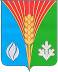 АдминистрацияМуниципального образованияАндреевский сельсоветКурманаевского районаОренбургской областиПОСТАНОВЛЕНИЕ.02.2020 № -пНаименование и содержание критериев Максимальное количество баллов Примечание 1. Сроки (период) предоставления услуг с момента обращения (количество часов)30 баллов Минимальный срок предоставления услуг оценивается в 30 баллов. Следующий по увеличению времени минус 10 баллов 2. Объем и стоимость предоставления услуг по гарантированному перечню по прейскуранту цен, утвержденному на момент объявления конкурса 10 баллов Наличие - 10 баллов. Отсутствие - 0 баллов 3. Наличие специализированного транспорта для предоставления ритуальных услуг по захоронению, по благоустройству и содержанию кладбищ 5 баллов за каждую единицу техники Специализированным транспортом считается - катафалк, грузовой автомобиль, экскаватор, оценивается в 5 баллов 4. Наличие персонала (на основании трудового договора) для оказания услуг 5 баллов за каждого работающего 5. Наличие помещения для приема заявок 10 баллов Наличие помещения для приема заявок - 10 баллов. Отсутствие помещения - 0 баллов 6. Наличие телефонной связи (стационар)  для приема заявок 10 баллов Наличие прямой телефонной связи - 10 баллов.Отсутствие - 0 баллов 7. Наличие материально-технической базы для изготовления предметов ритуального назначения, либо наличие договоров на изготовление или приобретение предметов ритуального назначения 10 баллов Наличие материально-технической базы для изготовления предметов похоронного ритуала - 10 баллов. Наличие договоров на изготовление или приобретение предметов похоронного ритуала - 10 баллов 8. Предоставление дополнительных услуг (не указанных, в целях исполнения статьи 12 Федерального закона от 12 января 1996 года N 8-ФЗ), из них:Каждая дополнительная услуга оценивается в 5 баллов - уход за заброшенными могилами 5 баллов - другие услуги (описать)5 баллов за каждую услугу 9. Опыт работы Участника в сфере оказания ритуальных услуг (количество лет согласно выписки из ЕГРЮЛ и ЕГРИП)30 баллов Максимальный опыт работы в сфере оказания ритуальных услуг оценивается в 30 баллов. Следующий по уменьшению срока работы в сфере ритуальных услуг минус 10 баллов 10. Концепция совершенствования деятельности 20 баллов Описать свою видимость развития и совершенствования развития ритуальных услуг в части статьи 12 Федерального закона от 12.01.1996 N 8-ФЗ, наиболее значимые - 20 баллов.Следующий по значимости минус 10 баллов № п/п Наименование №№ страниц 1.Анкета участника с ___ по ____2.Документ, подтверждающий правовой статус участника с ___ по ____3.Документы, подтверждающие правомочность лица, подписавшего конкурсное предложение с ___ по ____4.Копия учредительного договора (протокола), копия устава - в случае наличия с ___ по ____5.Свидетельство о постановке на учет в налоговом органе (копия)с ___ по ____6.Формы бухгалтерской отчетности № 1 «Бухгалтерский баланс» и № 2 «Отчет о прибылях и убытках» за предыдущий отчетный период; копию налоговой декларации по налогу, уплачиваемому в связи с применением упрощенной системы налогообложения за предыдущий отчетный период, копии документов должны быть заверены в установленном законом порядке в налоговом органе по месту постановки участника на налоговый учет (копии).с ___ по ____7.Акт сверки или справка, выданная ИФНС России о состоянии расчетов с бюджетами всех уровней и внебюджетными фондами за прошедший год с ___ по ____N п/п Наименование Сведения об исполнителе 1.Фирменное наименование 2.Организационно-правовая форма 3.Свидетельство о регистрации (дата и номер, кем выдано)4.Юридический адрес 5.Фактическое местонахождение 6.Банковские реквизиты (наименование банка, БИК, ИНН, р/с и к/с)7.Контактные телефоны (с указанием кода города)8.Факс (с указанием кода города)9.Адрес электронной почты 